Программа конгресса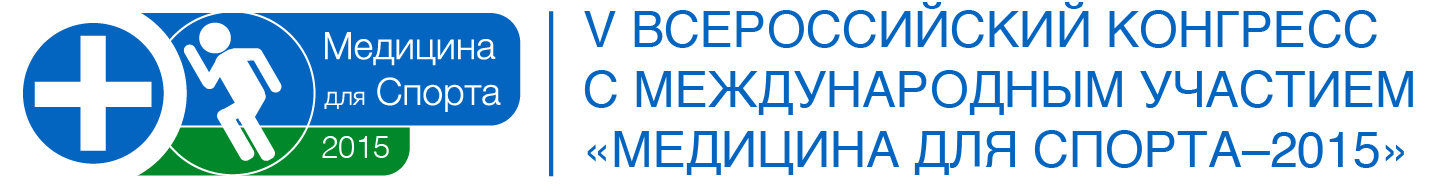 Санкт-Петербург, 21-22 мая 2015 года Четверг, 21 мая 2015 г.Четверг, 21 мая 2015 г.09.00 - 10.00РЕГИСТРАЦИЯ УЧАСТНИКОВЗал «Москва»Зал «Москва»10.00 - 10.55ТОРЖЕСТВЕННОЕ ОТКРЫТИЕ- Приветственное слово сопредседателя оргкомитета, главного специалиста по спортивной медицине Министерства здравоохранения Российской Федерации, президента Общероссийской общественной организации «Российская ассоциация по спортивной медицине и реабилитации больных и инвалидов» профессора Поляева Бориса Александровича- Приветственное слово официального представителя Министерства спорта Российской Федерации директора Департамента науки и образования профессора Евсеева Сергей Петровича- Приветственное слово официального представителя Министерства здравоохранения Российской Федерации директора Департамента организации экстренной и экспертной деятельности Гусевой Оксаны Игоревны- Приветственное слово официального представителя Федерального медико-биологического агентства начальника Управления организации спортивной медицины Мирошниковой Юлии Вячеславовны- Приветственное слово Председателя комитета по физической культуре и спорту г. Санкт-Петербурга Авдеева Юрия Васильевича- Приветственное слово Председателя комитета по здравоохранению г. Санкт-ПетербургаКолабутина Валерия Михайловича- Приветственное слово президента Европейской федерации Ассоциаций спортивной медицины (EFSMA) André Debruyne, MD (Бельгия)- Приветственное слово президента Международной федерации спортивной медицины профессораFabio Pigozzi, (Италия)10.55 - 11.00Перерыв11.00 - 14.00ПЛЕНАРНОЕ ЗАСЕДАНИЕ 1МодераторыДанилова-Перлей Виктория Ивановна - главный специалист по спортивной медицине Северо-Западного федерального округа, главный врач Санкт-Петербургского ГБУЗ Городской врачебно-физкультурный диспансер – ГВФД;Дидур Михаил Дмитриевич - д.м.н. профессор зав. кафедрой физических методов лечения и спортивной медицины Первого Санкт-Петербургского государственного медицинского университета им. академика Павлова – Первый СПбГМУ;Смоленский Андрей Вадимович - д.м.н. профессор заведующий кафедрой спортивной медицины, директор НИИ спортивной медицины Российского государственного университета физической культуры, спорта, молодежи и туризма, Москва – РГУФКСМиТФудин Николай Андреевич - заслуженный деятель науки Российской Федерации член-корреспондент Российской академии медицинских наук, профессор, председатель комиссии по медико-биологическим проблемам физической культуры и спорта высшихМодераторыДанилова-Перлей Виктория Ивановна - главный специалист по спортивной медицине Северо-Западного федерального округа, главный врач Санкт-Петербургского ГБУЗ Городской врачебно-физкультурный диспансер – ГВФД;Дидур Михаил Дмитриевич - д.м.н. профессор зав. кафедрой физических методов лечения и спортивной медицины Первого Санкт-Петербургского государственного медицинского университета им. академика Павлова – Первый СПбГМУ;Смоленский Андрей Вадимович - д.м.н. профессор заведующий кафедрой спортивной медицины, директор НИИ спортивной медицины Российского государственного университета физической культуры, спорта, молодежи и туризма, Москва – РГУФКСМиТФудин Николай Андреевич - заслуженный деятель науки Российской Федерации член-корреспондент Российской академии медицинских наук, профессор, председатель комиссии по медико-биологическим проблемам физической культуры и спорта высших11.00 - 11.15Программный доклад Министерства спорта РФ: Инновационная деятельность в спорте и физической культуреЕвсеев Сергей Петрович - д.п.н., профессор, директор Департамента науки и образования11.15 - 11.30Программный доклад Министерства здравоохранения здрава РФ: Врачебно-физкультурный диспансер – основа сохранения и укрепления здоровья спортсменов и лиц, занимающихся физической культуройПоляев Борис Александрович - д.м.н. профессор главный специалист по спортивной медицине, президент РАСМИРБИ, заведующий кафедрой реабилитации и спортивной медицины ГБОУ ВПО Российский национальный исследовательский медицинский университет имени Пирогова, Москва – РНИМУ11.30 - 11.45Программный доклад ФМБА России: Медицина в спорте высших достижений и профессиональном спортеВыходец Игорь Трифанович - заместитель начальника Управления организации спортивной медицины ФМБА России11.45 - 12.00Изменения во Всемирном антидопинговом кодексе 2015 годаКамаев Никита Олегович - исполнительный директор Национального антидопингового агентства РУСАДА12.00 - 12.15Медицинский контроль за ветеранами спорта в условиях врачебно-физкультурного диспансераДанилова-Перлей Виктория Ивановна - главный специалист по спортивной медицине СЗФО, главный врач СПб ГБУЗ ГВФД12.15 - 12.30Безопасный спорт – это реально?Дидур Михаил Дмитриевич - д.м.н. профессор зав. кафедрой физических методов лечения и спортивной медицины Первого СПбГМУ12.30 - 12.50Ранний (первичный) скрининг спортивной черепно-мозговой травмыBen Dor Yosef - Консультант международных программ ранней диагностики травм головы (International consultant of early TBI screening programs), InfraScan Inc. (США)12.50 - 13.05Актуальные проблемы комплексного научного сопровождения в спорте высших достиженийЯшина Елена Романовна - д.м.н. генеральный директор ФГБУ Федеральный научный центр физической культуры и спорта, Москва – ВНИИФК13.05 - 13.20Современные технологии мультидисциплинарного подхода в диагностике и реабилитации спортсменов олимпийских сборных командСамойлов Александр Сергеевич - к.м.н. и.о. генерального директора ФГБУ ГНЦ Федеральный медицинский биофизический центр им. Бурназяна ФМБА России, Москва – ФМБЦ;Михайлова Анна Андреевна - заведующая центром спортивной подготовки и реабилитации ФГБУ ГНЦ ФМБЦ им А.И. Бурназяна ФМБА России13.20 - 13.35Внедрение инновационных технологий в систему медицинского обеспечения сборных командСереда Андрей Петрович - к.м.н. и.о. директора ФГБУ Федеральный научно-клинический центр спортивной медицины и реабилитации ФМБА России, Москва - ФНКЦСМ; Ключников Михаил Сергеевич, начальник организационно-исследовательского отдела ФГБУ ФНКЦСМ ФМБА России13.35 - 13.55Основные рекомендации по применению нестероидных противовоспалительных препаратов – итоги междисциплинарного совета экспертовКоноваленко Кирилл Анатольевич - заведующий отделением восстановительного лечения ФГБУ Консультативно-диагностический центр с поликлиникой Управления делами Президента РФ13.55 - 14.05Дискуссия14.30 - 18.00ПЛЕНАРНОЕ ЗАСЕДАНИЕ 2МодераторыГаврилова Елена Анатольевна - д.м.н. профессор заведующая кафедрой ЛФК и спортивной медицины с курсом остеопатии Северо-западного медицинского университета им. Мечникова – СЗГМУ им. Мечникова;Потапчук Алла Аскольдовна - д.м.н. профессор заведующая кафедрой медицинской реабилитации и адаптивной физической культуры Первого СПбГМУ им. академика Павлова;Цыкунов Михаил Борисович - руководитель отделения реабилитации Центрального института травматологии и ортопедии им. Приорова – ЦИТОМодераторыГаврилова Елена Анатольевна - д.м.н. профессор заведующая кафедрой ЛФК и спортивной медицины с курсом остеопатии Северо-западного медицинского университета им. Мечникова – СЗГМУ им. Мечникова;Потапчук Алла Аскольдовна - д.м.н. профессор заведующая кафедрой медицинской реабилитации и адаптивной физической культуры Первого СПбГМУ им. академика Павлова;Цыкунов Михаил Борисович - руководитель отделения реабилитации Центрального института травматологии и ортопедии им. Приорова – ЦИТО14.30 - 14.45Ремоделирование сердца спортсменов с повышенным уровнем артериального давленияСмоленский Андрей Вадимович - д.м.н. профессор заведующий кафедрой спортивной медицины, директор НИИ спортивной медицины РГУФКСМиТ14.45 - 15.00Состав тела и нутриционно-метаболическая  поддержка спортсменовХорошилов Игорь Евгеньевич - д.м.н. профессор кафедры пропедевтики внутренних болезней и кафедры анестезиологии и реаниматологии СЗГМУ имени Мечникова15.05 - 15.20Спортивное сердце: эволюция представлений с XIX века до наших днейГаврилова Елена Анатольевна, д.м.н. профессор заведующая кафедрой ЛФК и спортивной медицины с курсом остеопатии СЗГМУ им. Мечникова15.20 - 15.35Особенности функционального состояния спортсменов с нарушениями ритма сердцаМихайлова Анастасия Владимировна - к.м.н. доцент кафедры спортивной медицины, заведующая лабораторией спортивной кардиологии НИИ спортивной медицины  РГУФКСМиТ15.35 - 15.55Факторы кардиоваскулярного риска в спорте: способ коррекции с помощью апифитопродукции Тенториум® и обоснование эффективности с позиции доказательной медициныКим Виталий Николаевич, д.м.н. профессор кафедры биофизики и функциональной диагностики Сибирского государственного медицинского университета (Томск)15.55 - 16.10Состояние здоровья юных спортсменов в современных условияхПотапчук Алла Аскольдовна - д.м.н. профессор заведующая кафедрой медицинской реабилитации и адаптивной физической культуры Первого СПбГМУ им. академика Павлова16.10 - 16.30Инструментальные методы постановки реабилитационного диагноза и определения реабилитационного прогноза при патологии опорно-двигательной системы у спортсменовМиронов Сергей Павлович - действительный член РАН директор ЦИТО;Цыкунов Михаил Борисович - руководитель отделения реабилитации ЦИТО16.30 - 16.45Инновационное оборудование для реабилитации спортсменов: стратегия применения в РоссииRooker Andreas - директор по клиническому внедрению и международным контактам Proxomed (Германия), к.м.н. руководитель отдела  клинического внедрения Бека Рус16.45 - 17.00Применение нелучевых инструментальных технологий для контроля за реабилитационным лечением нарушений осанки и стоп у юных спортсменовГайдук Александр Александрович - заведующий кафедрой лечебной физкультуры, физиотерапии и врачебного контроля Санкт-Петербургского государственного педиатрического медицинского университета – СПбГПМУ, главный врач консультативно-диагностического центра СПбГПМУ17.15 - 17.30ГТО: предварительные итогиБабкин Виктор Владимирович - заместитель директора Департамента развития физической культуры и массового спорта Министерства спорта Российской Федерации17.30 - 17.45Влияние курсового приема функционального пищевого продукта специального назначения УльтраФорвард на показатели максимального потребления кислорода у борцов высокой квалификацииАлпатов Сергей Петрович - к.м.н. доцент кафедры фармакологии ГБОУ ВПО РНИМУ им. Пирогова17.45 - 18.00ДискуссияЗал «Белые ночи»Зал «Белые ночи»Четверг, 21 маяЧетверг, 21 мая11.00 - 13.15Секционное заседание:АКТУАЛЬНЫЕ ВОПРОСЫ МЕДИЦИНСКОГО ОБЕСПЕЧЕНИЯ ДЕТСКО-ЮНОШЕСКОГО СПОРТАМодераторыБалыкова Лариса Александровна - д.м.н. профессор директор Медицинского института Национального исследовательского Мордовского государственного университета им. Огарева – НИМГУ;Гайдук Александр Александрович - заведующий кафедрой лечебной физкультуры, физиотерапии и врачебного контроля СПбГПМУ, главный врач консультативно-диагностического центра СПбГПМУ;Ключников Сергей Олегович - д.м.н. профессор, ФГБУ ФНКЦСМ ФМБА РоссииМодераторыБалыкова Лариса Александровна - д.м.н. профессор директор Медицинского института Национального исследовательского Мордовского государственного университета им. Огарева – НИМГУ;Гайдук Александр Александрович - заведующий кафедрой лечебной физкультуры, физиотерапии и врачебного контроля СПбГПМУ, главный врач консультативно-диагностического центра СПбГПМУ;Ключников Сергей Олегович - д.м.н. профессор, ФГБУ ФНКЦСМ ФМБА России11.00 - 11.15Профилактика травматизма в детско-юношеском спортеТахавиева Фарида Вазиховна - д.м.н. профессор, кафедра неврологии и реабилитации ГБОУ ВПО Казанский государственный медицинский университет11.15 - 11.30Морфо-функциональные и генетические критерии отбора юных футболистовБорисова Алена Владимировна - ГБОУ ВПО Казанский государственный медицинский университет11.30 - 11.50Профилактика сколиоза и нарушений осанки в детско-юношеском спорте методом КОМОТСарнадский Владимир Николаевич - к.т.н. генеральный директор ООО «МЕТОС» (Новосибирск)11.50 - 12.05Модель междисциплинарного взаимодействия специалистов амбулаторного звена для диагностики и реабилитационного лечения нарушений осанки у детей, занимающихся спортомДаниленко Лариса Андреевна - к.м.н., доцент кафедры лечебной физкультуры, физиотерапии и врачебного контроля СПбГПМУ12.05 - 12.15Медицинское обеспечение в детско-юношеском спортеКлючников Сергей Олегович - д.м.н. профессор, ФГБУ ФНКЦСМ ФМБА России;Кочанова Дарья Андреевна - врач-педиатр, ФГБУ ФНКЦСМ ФМБА России;Синицина Юлия Юрьевна - врач-педиатр ФГБУ ФНКЦСМ ФМБА России12.15 - 12.30Охрана здоровья в детско-юношеском спорте: здоровьесберегающая технология Тенториум® как результат  государственно-частного партнерства и импортозамещенияХисматуллина Ирина Петровна - руководитель проектов по научным разработкам компании «Тенториум», эксперт Госстандарта РФ в области сертификации продуктов пчеловодства, врач-апитерапевт (Пермь)12.30 - 12.45Психологические особенности и вариабельность сердечного ритма у юных хоккеистовЯковлева Людмила Викторовна - д.м.н. профессор заведующая кафедрой поликлинической и неотложной педиатрии Башкирского государственного медицинского университета (Уфа)12.45 - 13.00Анализ вариабельности сердечного ритма у хоккеистов 11-12 летЛиндт Татьяна Александровна - старший преподаватель кафедры медико-биологических основ физической культуры и спорта ФГБОУ ВПО «Сибирский государственный университет физической культуры и спорта» (Омск)13.00 - 13.15Дискуссия14.15 - 16.15Мастер-классКОМПЛЕКСНЫЙ ПОДХОД В ЛЕЧЕНИИ И РЕАБИЛИТАЦИИ СПОРТИВНОЙ ТРАВМЫМодераторыСтрахов Максим Алексеевич - к.м.н. доцент заведующий отделением спортивной травмы КБ№86 ФМБА РоссииКрылов Борис Владимирович - д.б.н. профессор заместитель директора института физиологии им. Павлова РАН, заведующий лабораторией физиологии возбудимых мембран, стипендиат фонда им. Александра фон ГумбольдтаКоноваленко Кирилл Анатольевич - заведующий отделением восстановительного лечения ФГБУ КДЦ УД Президента РФМодераторыСтрахов Максим Алексеевич - к.м.н. доцент заведующий отделением спортивной травмы КБ№86 ФМБА РоссииКрылов Борис Владимирович - д.б.н. профессор заместитель директора института физиологии им. Павлова РАН, заведующий лабораторией физиологии возбудимых мембран, стипендиат фонда им. Александра фон ГумбольдтаКоноваленко Кирилл Анатольевич - заведующий отделением восстановительного лечения ФГБУ КДЦ УД Президента РФ14.15 - 15.15Комплексный подход к лечению болевого синдрома при спортивной травмеСтрахов Максим Алексеевич - к.м.н. доцент заведующий отделением спортивной травмы КБ№86 ФМБА России15.15 - 15.45Новые подходы в проблеме обезболиванияКрылов Борис Владимирович - д.б.н. профессор заместитель директора института физиологии им. Павлова РАН, заведующий лабораторией физиологии возбудимых мембран, стипендиат фонда им. Александра фон Гумбольдта15.45 - 16.15Комплексная реабилитация при травмах мышц, связок и сухожилий  в спортивной медицинеКоноваленко Кирилл Анатольевич - заведующий отделением восстановительного лечения ФГБУ КДЦ УД Президента РФ16.30 - 18.00Мастер-классВОЗМОЖНОСТИ ПРИМЕНЕНИЯ РИТМОКАРДИОГРАФИИ В СПОРТИВНОЙ МЕДИЦИНЕМодераторыГаврилова Елена Анатольевна - д.м.н. профессор заведующая кафедрой ЛФК и спортивной медицины с курсом остеопатии СЗГМУ им. Мечникова;Заборовский Константин Александрович - научный сотрудник отдела медико-биологических спортивных технологий ФГБУ Санкт-Петербургский научно-исследовательский институт физической культуры – СПбНИИФК, преподаватель кафедры ЛФК и СМ СЗГМУ им. МечниковаМодераторыГаврилова Елена Анатольевна - д.м.н. профессор заведующая кафедрой ЛФК и спортивной медицины с курсом остеопатии СЗГМУ им. Мечникова;Заборовский Константин Александрович - научный сотрудник отдела медико-биологических спортивных технологий ФГБУ Санкт-Петербургский научно-исследовательский институт физической культуры – СПбНИИФК, преподаватель кафедры ЛФК и СМ СЗГМУ им. МечниковаЗал «Ленинградский»Зал «Ленинградский»Четверг, 21 маяЧетверг, 21 мая11.00 - 12.15Секционное заседаниеФАКТОРЫ РИСКА В СПОРТЕ И ФИЗИЧЕСКОЙ КУЛЬТУРЕМодераторыЕвдокимова Татьяна Александровна - д.м.н. профессор, кафедра медицинской реабилитации и адаптивной физической культуры Первого СПбГМУ им. акад. Павлова;Ачкасов Евгений Евгеньевич - д.м.н. профессор заведующий кафедрой лечебной физкультуры и спортивной медицины Первого Московского государственного медицинского университета им. Сеченова – Первый МГМУ;Орджоникидзе Зураб Гивиевич - д.м.н. профессор первый заместитель директора ГАУЗ Московский научно-практический центр медицинской реабилитации, восстановительной и спортивной медицины – МНПЦ МРВиСМ, главный специалист по спортивной медицине Департамента здравоохранения г. МосквыМодераторыЕвдокимова Татьяна Александровна - д.м.н. профессор, кафедра медицинской реабилитации и адаптивной физической культуры Первого СПбГМУ им. акад. Павлова;Ачкасов Евгений Евгеньевич - д.м.н. профессор заведующий кафедрой лечебной физкультуры и спортивной медицины Первого Московского государственного медицинского университета им. Сеченова – Первый МГМУ;Орджоникидзе Зураб Гивиевич - д.м.н. профессор первый заместитель директора ГАУЗ Московский научно-практический центр медицинской реабилитации, восстановительной и спортивной медицины – МНПЦ МРВиСМ, главный специалист по спортивной медицине Департамента здравоохранения г. Москвы11.00 - 11.15Дисплазия соединительной ткани –  фактор риска в детском и профессиональном спортеНестеренко Зоя Васильевна - профессор кафедры пропедевтики детских болезней СПбГПМУ11.15 - 11.30Факторы риска сердечно-сосудистых заболеваний занимающихся фитнесом женщинНикитина Елена Александровна, к.м.н,Кутузова Александра Эмильевна, д.м.н. профессор,Евдокимова Татьяна Александровна д.м.н. профессор, кафедра медицинской реабилитации и адаптивной физической культуры Первого СПбГМУ им. акад. Павлова11.30 - 11.45Методология и инструментарий обеспечения безопасности спортивного сердца (в условиях высоких спортивных нагрузок) на основе прогнозирования функционального состояния сердца в  период тренировочно-соревновательного цикла спортсменовАрутюнов Юрий Артемович - к.ф.-м.н., инженер-программист организационно-исследовательского отдела ФГБУ ФНКЦСМ ФМБА России11.45 - 12.00Спортивное ремоделирование сердцаИванова Юлия Михайловна - врач отделения функциональной диагностики;Старосельцев Александр Александрович - к.м.н. врач отделения лучевой диагностики, Клиника спортивной медицина (филиал №1) ГАУЗ МНПЦ МРВСМ ДЗ г. Москвы12.00 - 12.15Дискуссия12.30 - 14.00Секционное заседаниеМЕТОДОЛОГИЯ И ИНФОРМАТИВНОСТЬ КРИТЕРИЕВ МОНИТОРИНГА В СПОРТЕМодераторыЗеленкова Ирина Евгеньевна - к.м.н. ведущий научный специалист Инновационного центра Олимпийского комитета России;Выходец Игорь Трифанович - к.м.н. заместитель начальника Управления организации спортивной медицины ФМБА РоссииМодераторыЗеленкова Ирина Евгеньевна - к.м.н. ведущий научный специалист Инновационного центра Олимпийского комитета России;Выходец Игорь Трифанович - к.м.н. заместитель начальника Управления организации спортивной медицины ФМБА России12.30 - 12.45Диагностическая ценность биохимических маркеров некроза миокарда у профессиональных спортсменовПолянский Николай Александрович - врач функциональной диагностики Клиники спортивной медицины ГАУЗ МНПЦ МРВиСМ12.45 - 13.00Мониторинг состояния утомления-восстановления   спортсменов с помощью опросника RESTО-SPORTКовбас Елена Юрьевна - аспирант кафедры ЛФК и СМ СЗГМУ им.  Мечникова13.00 - 13.15Быстрая динамика морфологии левого желудочка при смене режима тренировочных нагрузок – клиническое наблюдениеСубботин Павел Андреевич,Павлов Владимир Иванович,Иванова Юлия Михайловна - ГАУЗ МНПЦ МРВиСМ ДЗ г. Москвы13.15 - 13.30Врачебные ошибки в ведении выраженной синусовой брадикардии у спортсменов-подростковПавлов Владимир Иванович,Пачина Анна Владимировна,Деев Вадим Владимирович - Клиника спортивной медицины ГАУЗ МНПЦ МРВиСМ ДЗ г. Москвы13.30 - 13.45Клинико-диагностическая значимость изменений электрической активности мозга у спортсменовТанатарова Алия Мерустхановна - врач-невролог Клиники спортивной медицины (филиала№1) ГАУЗ МНПЦ МРВСМ ДЗ г. Москвы13.45 - 14.00Дискуссия14.30 - 16.00Мастер-классКИНЕЗИОТЕЙПИРОВАНИЕ16.15 - 17.00Мастер-классТЕРАПЕВТИЧЕСКОЕ ИСПОЛЬЗОВАНИЕ В СПОРТЕ ЗАПРЕЩЕННЫХ СУБСТАНЦИЙ И МЕТОДОВ, ВКЛЮЧЕННЫХ В ЗАПРЕЩЕННЫЙ СПИСОК WADA 2015 ГОДАМодераторРогова Кира Васильевна - специалист по терапевтическому использованию и биологическому паспорту спортсмена РУСАДА)МодераторРогова Кира Васильевна - специалист по терапевтическому использованию и биологическому паспорту спортсмена РУСАДА)17.15  -18.00Круглый столО ПРОБЛЕМЕ ОКАЗАНИЯ МЕДИЦИНСКОЙ ПОМОЩИ ВЕТЕРАНАМ СПОРТАМодераторДанилова-Перлей Виктория Ивановна - главный специалист по спортивной медицине СЗФО, главный врач СПб ГБУЗ ГВФДЗал «Тверской-Ямской»Зал «Тверской-Ямской»Четверг, 21 маяЧетверг, 21 мая11.00 - 18.00Закрытое заседание Исполкома FIMSПятница, 22 маяПятница, 22 маяЗал «Москва»Зал «Москва»9.00 - 13.30ПЛЕНАРНОЕ ЗАСЕДАНИЕ 3МодераторыЯшина Елена Романовна - д.м.н. генеральный директор ВНИИФК;Губин Георгий Иннокентьевич - д.м.н. профессор Главный специалист по спортивной медицине Сибирского федерального округаЛапин Алексей Юрьевич - д.м.н. профессор вице-президент РАСМИРБИМодераторыЯшина Елена Романовна - д.м.н. генеральный директор ВНИИФК;Губин Георгий Иннокентьевич - д.м.н. профессор Главный специалист по спортивной медицине Сибирского федерального округаЛапин Алексей Юрьевич - д.м.н. профессор вице-президент РАСМИРБИ09.00 - 09.20Биологическая деградация homo sapiens: пути противодействияАпанасенко Геннадий Леонидович - д.м.н. профессор заведующий кафедрой санологии и спортивной медицины Национальной медицинской академии последипломного образования им. Шупика, Киев (Украина)09.20 - 09.40Высокоинтенсивный спорт - как фактор риска заболеваемостиЛидов Петр Игоревич - к.м.н. директор АНО Научно-производственный институт экстремальной медицины и биологии09.40 - 10.10Актуальные задачи формирования инновационной системы Олимпийской подготовкиЗеленкова Ирина Евгеньевна - к.м.н. ведущий научный специалист Инновационного центра Олимпийского комитета России10.10 - 10.25Организация медицинского обеспечения на крупных спортивных соревнованияхОрджоникидзе Зураб Гивиевич - д.м.н. профессор первый заместитель директора ГАУЗ МНПЦ МРВСМ ДЗМ, главный специалист по спортивной медицине ДЗ г. Москвы10.25 - 10.40Современные подходы к диагностике и коррекции кардиоваскулярных нарушений у юных спортсменовБалыкова Лариса Александровна - д.м.н. профессор директор Медицинского института НИМГУ им. Огарева (Саранск)10.40 - 10.55Методологические аспекты персонализации функционального состояния  спортсмена и пути его коррекцииРазинкин Сергей Михайлович - д.м.н. заведующий отделом экспериментальной спортивной медицины Центра спортивной медицины и реабилитации ФГБУ ГНЦ ФМБЦ им. А.И. Бурназяна ФМБА России;Петрова Виктория Викторовна - старший научный сотрудник отдела ЭСМ Центра спортивной медицины и реабилитации ФГБУ ГНЦ ФМБЦ им. А.И. Бурназяна ФМБА России;Фомкин Павел Алексеевич - специалист отдела ЭСМ Центра спортивной медицины и реабилитации ФГБУ ГНЦ ФМБЦ им. А.И. Бурназяна ФМБА России10.55 - 11.15Информатизация врачебно-физкультурной службыЛебедев Георгий Станиславович - д.т.н. профессор кафедры Медицинской информатики Московского Государственного медико-стоматологического университета им. А.И. Евдокимова11.15 - 11.30Реабилитационные подходы после сшивания ахиллова сухожилия у спортсменовАрьков Владимир Владимирович - д.м.н. заведующий отделением восстановительного лечения  Клиники спортивной медицины (филиал №1) ГАУЗ МНПЦ МРВСМ ДЗ г. Москвы11.30 - 11.45Биобанки для медицины и спорта («пилотный» проект в Санкт-петербургском государственном университете)Глотов Андрей Сергеевич - к.б.н. директор ресурсного центра "Центр Биобанк" научного парка СПбГУ, с.н.с. ФГБНУ НИИ акушерства, гинекологии и репродуктологии им. Отта11.45 - 12.00Психологические особенности как фактор успешности в спортеРазумец Елена Игоревна - медицинский психолог организационно-исследовательского отдела ФГБУ ФНКЦСМ ФМБА России12.00 - 12.15Показатели центральной гемодинамики у спортсменов разного возраста и полаКудря Ольга Николаевна - д.б.н. доцент кафедры медико-биологических основ физической культуры и спорта СибГУФК (Омск)12.15 - 12.30Климато-поясная адаптация спортсменов: системный подходПортугалов Сергей Николаевич - профессор заместитель директора ВНИИФК12.30 - 12.45Медицинское и психологическое сопровождение спортивной подготовки в детско-юношеских спортивных школахЛапин Алексей Юрьевич - д.м.н. профессор вице-президент РАСМИРБИ12.45 - 13.00Новый неинвазивный метод повышения физического потенциала и восстановления организма спортсменов высшей квалификацииГруздев Николай Юрьевич - генеральный директор Медико-технического предприятия ООО «АЗОР», г. Москва13.00 - 13.15Проблеммы медицинской классификации в паралимпийском спорте у лиц с поражением опорно-двигательного аппаратаПредатко Ксения Алексеевна,Ачкасов Евгений Евгеньевич - д.м.н. профессорМашковский Евгений Владимирович - Кафедра лечебной физкультуры и спортивной медицины Первого МГМУ13.15 - 13.30Дискуссия14.00 - 17.00ПЛЕНАРНОЕ ЗАСЕДАНИЕ 4МодераторыИванова Галина Евгеньевна - д.м.н. профессор главный специалист по медицинской реабилитации Министерства здравоохранения Российской Федерации;Накатис Яков Александрович - д.м.н. профессор начальник Центральной медико-санитарной части № 122, Санкт-Петербург;Ханферьян Роман Авакович - д.м.н. профессор заведующий Лабораторией спортивного питания с группой алиментарной патологии ФГБУ НИИ питанияМодераторыИванова Галина Евгеньевна - д.м.н. профессор главный специалист по медицинской реабилитации Министерства здравоохранения Российской Федерации;Накатис Яков Александрович - д.м.н. профессор начальник Центральной медико-санитарной части № 122, Санкт-Петербург;Ханферьян Роман Авакович - д.м.н. профессор заведующий Лабораторией спортивного питания с группой алиментарной патологии ФГБУ НИИ питания14.00 - 14.15Интеграция науки и практики - залог развития спортивной медициныБадтиева Виктория Аасланбековна - д.м.н. профессор заведующая Клиникой спортивной медицины (филиал  №1) ГАУЗ МНПЦ МРВСМ ДЗМ, профессор кафедры восстановительной медицины, реабилитация и курортология ММА им. Сеченова14.15 - 14.30Факторы питания и адаптационный потенциал спортсменовХанферьян Роман Авакович - д.м.н. профессор заведующий Лабораторией спортивного питания с группой алиментарной патологии ФГБУ НИИ питания14.30 - 14.45Поздние потенциалы желудочков и ранняя реполяризация у спортсменовМорозова Виолетта Эмилевна - кафедра спортивной медицины РГУФКСМиТ, Москва14.45 - 15.00Хирургическое лечение разрыва большой грудной мышцы у спортсменовСереда Андрей Петрович - к.м.н. и.о. директора ФГБУ ФНКЦСМ ФМБА России;Капышев Сергей Владимирович, и.о. заведующего отделением спортивной медицины  ФГБУ ФНКЦСМ ФМБА России, Москва15.00 - 15.15Проблемы классификации в спортивной медицинеПавлов Владимир Иванович - д.м.н. заведующий отделением функциональной диагностики и врачебного контроля  Клиники спортивной медицины (филиал №1) ГАУЗ МНПЦ МРВСМ ДЗ г. Москвы;Гвианидзе Мамука Владимирович - заведующий филиалом №6 ГАУЗ МНПЦ МРВСМ ДЗМ15.15 - 15.30Принципы восстановления проприоцептивной сферы после травм нижних конечностей у футболистовАндреев Дмитрий Александрович - к.м.н. врач ФГБУ ГНЦ ФМБЦ им. А.И. Бурназяна ФМБА России15.30 - 15.45Показатели экспоненциального уравнения посленагрузочного восстановления сердечного ритма как индикаторы физического напряжения и работоспособности юных спортсменовПрусов Петр Кириллович - д.м.н., филиал №11 ГАУЗ МНПЦ МРВиСМ ДЗ г. Москвы15.45 - 16.00Нормоксическая баротерапия в спортивной медицинеАчкасов Евгений Евгеньевич - д.м.н. профессор заведующий кафедрой лечебной физкультуры и спортивной медицины Первого МГМУ им. Сеченова;Куршев Владислав Викторович - ассистент кафедры ЛФ и СМ Первого МГМУ им. Сеченова;Раскова Светлана Сергеевна - врач-физиотерапевт Клиники спортивной медицины на базе ОАО ОК Лужники16.00 - 16.15Когнитивные нарушения в спортеЧеркасова Вера Георгиевна - д.м.н. профессор заведующая кафедрой медицинской реабилитации и спортивной медицины ГБОУ ВПО Пермский государственный медицинский университет им. академика Вагнера Минздрава РФ (ПГМУ);Чайников Павел Николаевич - заместитель главного врача клиники спортивной и восстановительной медицины ПГМУ16.15 - 16.30Анализ вариабельности ритма у спортсменов с синдромом перетренированностиХохлова Мария Николаевна - врач спортивной медицины;Трухачева Наталия Владимировна - к.м.н. врач-кардиолог. Клиника спортивной медицины (филиал  №1) ГАУЗ МНПЦ МРВСМ ДЗ г. Москвы16.30 - 16.45Восстановительные и реабилитационные мероприятия у паралимпийцев с поражением опорно-двигательного аппаратаИванова Галина Евгеньевна - д.м.н. профессор главный специалист по медицинской реабилитации Минздрава РФ16.45 - 17.00ДискуссияЗал «Белые ночи»Зал «Белые ночи»Пятница, 22 маяПятница, 22 мая09.30 - 13.20Секционное заседаниеМЕДИКО-БИОЛОГИЧЕСКИЕ АСПЕКТЫ ФИЗИЧЕСКОЙ КУЛЬТУРЫ И СПОРТАПредседательОбвинцев Алексей Анатольевич - д.п.н. профессор генерал-майор начальник Военного института физической культуры;СопредседателиТрапезников Сергей Алексеевич - к.п.н полковник заместитель начальника института (ВИФК) по учебной и научной работеДанилова-Перлей Виктория Ивановна -, главный специалист по спортивной медицине Северо-Западного федерального округа, главный врач СПб ГВФД;Курьянович Елена Николаевна - к.п.н. доцент заведующая кафедрой естественно-научных дисциплин и медицинского обеспечения служебно-прикладной физической подготовки ЕНДиМОСПФП ВИФК;Вихрук Тамара Ивановна - д.м.н. профессор кафедры ЕНДиМОСПФП ВИФКПредседательОбвинцев Алексей Анатольевич - д.п.н. профессор генерал-майор начальник Военного института физической культуры;СопредседателиТрапезников Сергей Алексеевич - к.п.н полковник заместитель начальника института (ВИФК) по учебной и научной работеДанилова-Перлей Виктория Ивановна -, главный специалист по спортивной медицине Северо-Западного федерального округа, главный врач СПб ГВФД;Курьянович Елена Николаевна - к.п.н. доцент заведующая кафедрой естественно-научных дисциплин и медицинского обеспечения служебно-прикладной физической подготовки ЕНДиМОСПФП ВИФК;Вихрук Тамара Ивановна - д.м.н. профессор кафедры ЕНДиМОСПФП ВИФК09.30 - 09.35Вступительное словоОбвинцев Алексей Анатольевич - начальник ВИФК, д.п.н. профессор генерал-майор09.35 - 09.55Использование искусственных гипоксических газовых смесей в спортеКоролев Юрий Николаевич - к.м.н. доцент, Военно-медицинской академии им. Кирова;Тимофеев Николай Николаевич - к.м.н., ВИФК;Борисенко Николай Сергеевич - Военно-медицинская академия им. Кирова, Санкт-Петербург; ВИФК; НИЦ Арктика ДВО РАН (Магадан)09.55 - 10.10Использование искусственных гипоксических газовых смесей в спортеТимофеев Николай Николаевич - к.м.н., ВИФК;Королев Юрий Николаевич - к.м.н. доцент, ВМедА им. Кирова;Борисенко Николай Сергеевич - ВИФК, ВМедА им. Кирова, НИЦ Арктика ДВО РАН10.10 - 10.35Тренировка дыхательных мышц в медицине и спортеСегизбаева Марина Оразовна - к.б.н., старший научный сотрудник НИИ физиологии им. акад. Павлова РАН10.35 - 10.55Воздействие острой гипоксии и окиси азота на организм спортсменаРадченко Александр Сергеевич - д.б.н. профессор, Гуманитарный университет профсоюзов, (СПб)10.55 - 11.15Использование биологически активных веществ для снижения концентрации молочной кислоты в крови спортсменовШаройко Владимир Владимирович - д.б.н. профессор, Северо-Восточный федеральный университет им. Амосова (Якутск)11.15 - 11.35Новые лабораторные технологии в оценке повреждения и перегрузки сердца у спортсменовДорофейков Владимир Владимирович - д.м.н., НИИ кардиологии им. В.А. Алмазова;Курьянович Елена Николаевна, к.п.н., кафедра ЕНДиМОСПФП ВИФК11.35 - 11.50Перерыв11.50 - 12.05Системный подход в спортивной медицине: гносеологические, методологические и технологические аспекты сохранения здоровьяКозлов Виктор Константинович - д.м.н. профессор, СЗГМУ им. Мечникова12.05 - 12.20Пути совершенствования научно-методического и медицинского сопровождения спортсменов высокой квалификацииЛысов Павел Константинович - д.м.н. профессор;Лысова Елена Павловна - Московская государственная академия физической культуры12.20 - 12.35Совершенствование адаптивных возможностей – теория и практика современной физической подготовки человекаЕндальцев Борис Васильевич - д.б.н. профессор, НИЦ ВИФК12.35 - 12.50Ядрышкообразующие районы хромосом и адаптация у человекаАмелина Ирина Валерьевна - к.б.н. доцент, ЕНДиМОСПФП ВИФК12.50 - 13.05Определение уровня тренированности и контроль за ним у лыжников высшей квалификацииБойко Евгений Рафаилович - д.м.н. профессор директор НИИ Физиологии Уральского отделения РАН (Сыктывкар)13.05 – 13.20Дискуссия14.30 - 16.00Рабочие совещанияМодераторыГусева Оксана Игоревна - директор Департамента организации экстренной и экспертной деятельности Министерства здравоохранения РФПоляев Борис Александрович - д.м.н. профессор главный специалист по спортивной медицине Минздрава России, президент РАСМИРБИМодераторыГусева Оксана Игоревна - директор Департамента организации экстренной и экспертной деятельности Министерства здравоохранения РФПоляев Борис Александрович - д.м.н. профессор главный специалист по спортивной медицине Минздрава России, президент РАСМИРБИ14.30 - 15.30Рабочее совещание главных врачей врачебно-физкультурных диспансеров и центров спортивной медицины15.30 - 16.00Рабочее совещание главных специалистов по спортивной медицине федеральных округов16.00 - 17.00Заседание профильной комиссииМодераторыГусева Оксана Игоревна - директор Департамента организации экстренной и экспертной деятельности Министерства здравоохранения РФПоляев Борис Александрович - д.м.н. профессор главный специалист по спортивной медицине Минздрава России, президент РАСМИРБИЗал «Тверской-Ямской»Зал «Тверской-Ямской»Пятница, 22 маяПятница, 22 мая9.00 - 11.15Секционное заседаниеПЕРСПЕКТИВНЫЕ ЛЕЧЕБНЫЕ И РЕАБИЛИТАЦИОННЫЕ ТЕХНОЛОГИИМодераторыТахавиева Фарида Вазиховна - д.м.н. профессор, кафедра неврологии и реабилитации ГБОУ ВПО КГМУ;Середа Андрей Петрович - к.м.н. и.о. директора ФГБУ ФНКЦСМ ФМБА РоссииМодераторыТахавиева Фарида Вазиховна - д.м.н. профессор, кафедра неврологии и реабилитации ГБОУ ВПО КГМУ;Середа Андрей Петрович - к.м.н. и.о. директора ФГБУ ФНКЦСМ ФМБА России09.00 - 09.15Методика реабилитации проприоцептивных нарушений у спортсменов высокой квалификации в асимметричных видах спортаКармазин Валерий Вячеславович - к.м.н. врач по лечебной физкультуре отделения реабилитационно-восстановительного лечения ФГБУ ФНКЦСМ ФМБА России, Москва09.15 - 09.30Использование эластичных лент Thera-Band в реабилитации пациентов со сколиотической болезньюДрожжина Людмила Александровна - к.м.н доцент кафедры медицинской реабилитации и адаптивной физической культуры Первого СПбГМУ им. Павлова;Павлова М.Е. - Первый СПбГМУ им. Павлова09.30 - 09.45Применение метода внутритканевой  электростимуляции в лечении болевого синдрома у спортсменов высокой квалификацииКапышев Сергей Владимирович - и.о. заведующего отделением спортивной медицины  ФГБУ ФНКЦСМ ФМБА России, Москва09.45 - 10.00Боль в пятке у спортсменов: диагностика, лечение, профилактикаНечаев Владимир Ильич - председатель правления НП «Лига содействия развитию подиатрии»10.00 - 10.15Фитотерапия в спортивной медицинеТурищев Сергей Николаевич - д.м.н. профессор врач-терапевт организационно-исследовательского отдела ФГБУ ФНКЦСМ ФМБА России10.15 - 10.30Инновационные технологии в комплексной реабилитации при спортивной травмеКасаткин Михаил Сергеевич;Ачкасов Евгений Евгеньевич, д.м.н. профессор;Добровольский Олег Борисович, д.б.н. профессор - кафедра ЛФ и СМ Первого МГМУ им. Сеченова10.30 - 10.45Алгоритмы обследования и реабилитации спортсменов со спинальной травмойПоляев Борис Борисович - заведующий отделением реабилитации РЦ «Преодоление»10.45 - 11.00Новые физиотерапевтические методики в реабилитации спортсменовБалабан Екатерина Ивановна - к.м.н. врач-физиотерапевт;Круглянская Екатерина Игоревна - врач-травматолог. Клиника спортивной медицины (филиал  №1) ГАУЗ МНПЦ МРВСМ ДЗ г. Москвы11.00 - 11.15Дискуссия11.45 - 13.45Секционное заседаниеНОВЫЕ ПОДХОДЫ К ВОССТАНОВЛЕНИЮ ПОСЛЕ НАГРУЗОК И ПРОФИЛАКТИКЕ ПАТОЛОГИЧЕСКИХ СОСТОЯНИЙ В СПОРТЕМодераторыПарастаев Сергей Андреевич - д.м.н. профессор, кафедра РиСМ ГБОУ ВПО РНИМУ им. Пирогова, Москва;Португалов Сергей Николаевич - профессор заместитель генерального директора ФГБУ ФНЦ ВНИИФК, МоскваМодераторыПарастаев Сергей Андреевич - д.м.н. профессор, кафедра РиСМ ГБОУ ВПО РНИМУ им. Пирогова, Москва;Португалов Сергей Николаевич - профессор заместитель генерального директора ФГБУ ФНЦ ВНИИФК, Москва11.45 - 12.00Эффекты нейробиоуправления: изменение мощности альфа-ритма у студентов физкультурного вуза в зависимости от уровня двигательной активностиТаламова Ирина Геннадьевна - к.б.н. доцент кафедры Теории и методики адаптивной физической культуры СибГУФК (Омск)12.00 - 12.15Динамика интегральных характеристик функционального состояния борцов высокой квалификации при применении комплекса апифитопродуктовКаргашина Анна Сергеевна - аспирант ГБОУ ВПО РНИМУ им. Н.И. Пирогова, Москва12.15 - 12.30Профилактика стрессового перенапряжения и дезадаптационных нарушений у спортсменовЗахарова Олеся Владимировна - Межрегиональное общественное движение «Sahaja Yoga12.30 - 12.45Курсовое применение тэс-терапии приводит к качественному росту результатов спортсменовВинниченко Ксения Яковлевна - СПб политехнический университет им. Петра Великого;Малыгин Александр Вячеславович - к. т. н. в. н. с. заведующий Группой механизмов транскраниальной электростимуляции Института Физиологии им. Павлова РАН;Калинин Андрей Вячеславович - д.м.н. СПб ГБУЗ ГВФД12.45 - 13.00Влияние восстановительно-коррекционных мероприятий на функциональное состояние незрячих спортсменовАнохина Наталья Александровна - инструктор-методист по лечебной физкультуре Клиники спортивной медицины (филиала №1) ГАУЗ МНПЦ МРВСМ ДЗ г. Москвы13.00 - 13.30Применение динамической миофасциальной мобилизации для быстрого восстановления тонуса мышц у спортсменовМогельницкий Александр Сергеевич - к.м.н. доцент кафедры ЛФК и спортивной медицины СЗГМУ им. Мечникова13.30 - 13.45Дискуссия14.30 - 17.00Мастер-классАППАРАТНЫЕ ТЕХНОЛОГИИ В ДИАГНОСТИКЕ ФУНКЦИОНАЛЬНОГО СОСТОЯНИЯ СПОРТСМЕНОВМодераторТимофеев Николай Николаевич - к.м.н. доцент кафедры ЕНДиМОСПФП ВИФК)МодераторТимофеев Николай Николаевич - к.м.н. доцент кафедры ЕНДиМОСПФП ВИФК)Использование нагрузочных проб для контроля функционального состояния человека с использованием мобильной эргоспирометрической аппаратуры Oxycon MobileВИФК и компания Медицинское системыИспользованием современных стабилометрических платформ в спортивной медицине и спортекомпания Медицинские системыИспользование современных отечественных  гипоксикаторов  для тестирования и тренировки в спортеВИФК и Компания КлимбиЗал «Ленинградский»Зал «Ленинградский»Пятница, 22 маяПятница, 22 мая09.00 - 11.00Секционное заседание/Серия мастер-классовМАССАЖ В СПОРТИВНОЙ МЕДИЦИНЕ И МЕДИЦИНСКОЙ РЕАБИЛИТАЦИИМодераторЕремушкин Михаил Анатольевич - д.м.н. заведующий отделом ЛФК и мануальной медицины ФГБУ РНЦ Медицинской реабилитации и курортологии, президент НП «Национальная Федерация массажистов»МодераторЕремушкин Михаил Анатольевич - д.м.н. заведующий отделом ЛФК и мануальной медицины ФГБУ РНЦ Медицинской реабилитации и курортологии, президент НП «Национальная Федерация массажистов»09.00 - 09.20Остеопатические техники в работе массажистовЕремушкин Михаил Анатольевич - д.м.н. заведующий отделом ЛФК и мануальной медицины ФГБУ РНЦ МРиК, президент НП «Национальная Федерация массажистов»09.20 - 09.40Методологические особенности обучения специалистов по программе «Медицинский массаж»Архипов Станислав Евгеньевич - преподаватель курса «Медицинский массаж» ГОУ СПб ЦПО09.40 - 10.00Скульптурирующий массажГребенников Андрей Иванович - к.п.н., ст.н.с. сектора спортивной, восстановительной медицины и физиологии спорта ФГБУ СПбНИИФК10.00 - 10.20Свето-звуковая стимуляция в практике массажистаГолуб Ярослав Валерьевич - к.м.н. заведующий отделом медико-биологических спортивных технологий ФГБУ СПбНИИФК10.20 - 10.40Индивидуализация программы восстановительных мероприятий в паралимпийских видах спортаШевцов Анатолий Владимирович - д.б.н. заведующий кафедрой физической реабилитации ФГБОУ ВПО Национальный государственный университет физической культуры, спорта и здоровья им. Лесгафта (Санкт-Петербург) – НГУФКСЗ, ведущий научный сотрудник сектора теории и методики адаптивной физической культуры и спорта ФГБУ СПбНИИФК10.40 - 11.00Комбинированное тейпирование (спортивные и медицинские тейпы)Панов Андрей Александрович - врач травматолог-ортопед ФГБУ ЦИТО им. Приорова11.15 - 14.00Секционное заседаниеМЕДИЦИНСКОЕ СОПРОВОЖДЕНИЕ СПОРТСМЕНОВ С ОТКЛОНЕНИЯМИ В СОСТОЯНИИ ЗДОРОВЬЯСопредседателиШелков Олег Михайлович – к.п.н. директор ФГБУ Санкт-Петербургский научно-исследовательский институт физической культуры – СПбНИИФК;Гаврилова Елена Анатольевна – д.м.н. профессор, заведующая кафедрой лечебной физкультуры и спортивной медицины СЗГМУ им. Мечникова;Евсеева Ольга Эдуардовна – к.п.н., профессор, директор Института адаптивной физической культуры ФГБОУ ВПО НГУ им. Лесгафта, Санкт-Петербург;СопредседателиШелков Олег Михайлович – к.п.н. директор ФГБУ Санкт-Петербургский научно-исследовательский институт физической культуры – СПбНИИФК;Гаврилова Елена Анатольевна – д.м.н. профессор, заведующая кафедрой лечебной физкультуры и спортивной медицины СЗГМУ им. Мечникова;Евсеева Ольга Эдуардовна – к.п.н., профессор, директор Института адаптивной физической культуры ФГБОУ ВПО НГУ им. Лесгафта, Санкт-Петербург;11.15 - 11.30Медико-биологическое сопровождение  спортивной подготовки паралимпийцевЧурганов Олег Анатольевич - д.п.н. профессор заместитель директора ФГБУ СПбНИИФК11.30 - 11.45Физическая реабилитация юных спортсменов с заболеваниями опорно-двигательного аппаратаПотапчук Алла Аскольдовна – д.м.н. профессор, заведующая кафедрой медицинской реабилитации и адаптивной физической культуры Первого СПбГМУ им. академика Павлова11.45 - 12.00Технологии повышения квалификации специалистов, обеспечивающих учебно-тренировочный процесс среди инвалидовЕвсеев Сергей Петрович – д.п.н. профессор директор Департамента науки и образования Министерства спорта РФЕвсеева Ольга Эдуардовна – к.п.н. профессор директор Института адаптивной физической культуры ФГБОУ ВПО НГУ им. ЛесгафтаАксенов Андрей Владимирович – к.п.н. заведующий научно-практическим центром ФГБОУ ВПО НГУ им. Лесгафта12.00 - 12.15Биохимический контроль спортивной подготовки в паралимпийском плаванииГлушков Сергей Иванович - д.м.н. профессор заведующий сектором биохимии спорта ФГБУ СПбНИИФК12.15 - 12.30Особенности адаптации сердечно-сосудистой системы паралимпийцев-ампутантов в сравнении с олимпийцамиГаврилова Елена Анатольевна - д.м.н., профессор заведующая кафедрой ЛФК и СМ СЗГМУ им. Мечникова12.30 - 12.45Методы оперативного контроля функционального состояния в паралимпийском спортеЗаборовский Константин Александрович, научный сотрудник отдела медико-биологических спортивных технологий ФГБУ СПбНИИФК, преподаватель кафедры ЛФК и СМ СЗГМУ им. Мечникова12.45 - 13.00Самооценка функционального состояния пауэрлифтеров с ПОДА в подготовительном периоде цикла спортивной подготовкиКальсина Виктория Владиславовна - к.м.н., доцент кафедры теории и методики адаптивной физической культуры СибГУФКиС, Омск13.00 - 13.15Индивидуальная подготовка  в паралимпийском плавании с учетом биомеханических и гидродинамических характеристик водных локомоцийКлешнев Игорь Владимирович - к.п.н. ст.н.с. заведующий сектором современных технологий подготовки спортсменов в водных видах спорта ФГБУ СПбНИИФК13.15 - 13.30Актуальные проблемы спортивного питания олимпийцев и паралимпийцевГольберг Наталья Давыдовна - к.б.н. ст.н.с. ФГБУ СПбНИИФК13.30 - 13.45Система адаптационно-восстановительных  мероприятий  в  спорте инвалидовШевцов Анатолий Владимирович - д.б.н. заведующий кафедрой физической реабилитации НГУФКСЗ имени Лесгафта13.45 - 14.00Методика тренировочно-реабилитационных занятий на этапе спортивного совершенствования у волейболистов с поражением опорно-двигательного аппаратаНалобина Анна Николаевна, д.б.н. заведующая кафедрой адаптивной физической культуры, ФГБОУ ВПО СибГУФКиС, Омск14.00 – 14.15Дискуссия14.30 - 17.00Мастер-классАППАРАТНЫЕ ТЕХНОЛОГИИ ОЦЕНКИ ЭФФЕКТИВНОСТИ РЕАБИЛИТАЦИОННОГО ПРОЦЕССА ПРИ НАРУШЕНИЯХ ФУНКЦИИ ДВИЖЕНИЯМодераторГайдук Александр Александрович - заведующий кафедрой лечебной физкультуры, физиотерапии и врачебного контроля СПбГПМУ, главный врач консультативно-диагностического центраМодераторГайдук Александр Александрович - заведующий кафедрой лечебной физкультуры, физиотерапии и врачебного контроля СПбГПМУ, главный врач консультативно-диагностического центраКомпьютерная оптическая топография – неинвазивный метод 3D регистрации и достоверной количественной оценки состояния опорно-двигательного аппаратаСарнадский Владимир Николаевич - к.т.н. генеральный директор ООО «МЕТОС» (Новосибирск)Коррекция стопы по Медицинской Системе ФормТотикс™ с объективизацией результатов методом КОМОТНечаев Владимир Ильич - травматолог-ортопед врач высшей категории, председатель правления НП «Лига содействия развитию подиатрии»